Управління  культури,  національностей і релігійДніпропетровської обласної державної адміністраціїВідділ культури, туризму, національностей та релігійВерхньодніпровської райдержадміністраціїКЗК «Дніпропетровська обласна універсальна наукова   бібліотека  ім. Первоучителів слов’янських Кирила і Мефодія»Верхньодніпровська центральна районна бібліотекаОБЛАСНА ТРАВНЕВА ШКОЛА ДЛЯ МЕТОДИСТІВ ЦБС ОБЛАСТІ                                                                                        За підтримки Дніпропетровської                                                                                                             бібліотечної асоціацїї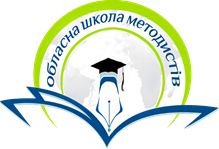 Методична робота:  проектний вектор бібліотечного простору                                            22 – 25                                                                                                                             травняП р о г р а м а                         Дніпро – Верхньодніпровськ                 2018Управління  культури,  національностей і релігійДніпропетровської обласної державної адміністраціїВідділ культури, туризму, національностей та релігій Верхньодніпровської  райдержадміністрації________________КЗК «Дніпропетровська обласна універсальна наукова бібліотека ім. Первоучителів слов’янських Кирила і Мефодія»Верхньодніпровська центральна районна бібліотека                                                                                                        За підтримки Дніпропетровської                                                                                                                           бібліотечної  асоціаціїПрограмаобласної травневої школи Методична робота: проектний вектор бібліотечного простору 22 - 25 травня 2018  року   Дніпро – Верхньодніпровськ 2018Порядок роботи  обласної травневої школи22 травня 2018 рокувівторок900-1000 		Заїзд, зустріч, реєстрація  та  спілкування  учасників  обласної  травневої школи  (приміщення КЗК «Дніпропетровська обласна універсальна наукова  бібліотека ім. Первоучителів слов’янських Кирила і Мефодія»   м. Дніпро, вул. Ю. Савченка,10 , (2 поверх)1000-1230 	Виступи, консультації фахівців1230-1300 	Кава-пауза1300-1600  		Робоча програма  1600-1730  	Культурна програма  1730-1830  	Поселення в готель 23 травня 2018 рокусереда900  - 1030	Трансфер до м. Верхньодніпровськ. 1030 -1100 	Зустріч біля центральної  районної  бібліотеки1100 -1300 	Робоча програма 1300 -1400	Перерва на обід 14 00- 1600 	Робоча програма1600 – 1700	Трансфер м. Верхньодніпровськ - с. Мишурин Ріг 1730 - 1800	Поселення  на базі відпочинку «Дніпровські світанки» 1800- 1900	Вечеря 24 травня 2018 рокучетвер800-830	Ранкова зарядка 830- 930		Сніданок930-1300		Робоча програма  1300-1400 		Обідня перерва     1400-1600	Самостійна робота у форматі фріланс  1600-1800		Робоча програма  1800 - 1900	Самостійна робота у форматі фріланс  1900-2200	Дружня вечеря. Культурна програма 25 травня 2018 рокуп’ятниця800- 830		Сніданок830- 930 	 	Трансфер від бази відпочинку до м. Верхньодніпровськ930         	Трансфер від  м. Верхньодніпровськ   до м. Дніпро22 травня  2018 рокувівторок1000-1700Відкриття обласної травневої школи методиста Тітова Надія   Миколаївна, директор КЗК «ДОУНБ»Луньова Ірина Євгенівна, завідуюча відділом наукової організації та                  методики бібліотечної роботи КЗК «ДОУНБ»Фахівці обласної наукової – методистам бібліотек областіЗміна професійних акцентів та вектори розвитку бібліотек у контексті реформи децентралізаціїТітова  Надія Миколаївна, директор   КЗК «ДОУНБ»   Бібліотечний простір публічних бібліотек Дніпропетровщини: традиційні функції, змістовний контент, комфортна комунікаціяЛуньова Ірина Євгенівна, завідуюча відділом наукової організації                 та методики бібліотечної роботи КЗК «ДОУНБ»  Сесія «Електронно-корпоративна»Регіональний корпоративний електронний проект “ДніпроКультура”: методичне забезпечення, взаємодія і партнерство Абраїмова Тетяна Олександрівна, заступник директора з                      наукової роботи КЗК «ДОУНБ»Регіональний проект “ Електронний каталог”: мета створення, процеси реалізації, практичні завданняКрупій Ганна Яківна, заступник директора з автоматизації               бібліотечних процесів КЗК «ДОУНБ» Сесія « Екскурсійна»Бібліотечний простір обласної наукової….Логвінова Альона Володимирівна, бібліотекар ІІ категорії відділу                     читальних залів КЗК «ДОУНБ» Перерва: кава1230-1300  Фахівці обласної наукової – методистамбібліотек області(продовження роботи) Сесія «Науково-дослідна»Кадрові ресурси публічних бібліотек Дніпропетровщини: стан та перспективи розвитку  (підсумки Всеукраїнського дослідження)   Ясько Оксана Григорівна, завідуюча сектором науково-дослідної                 роботи КЗК «ДОУНБ»Сесія «Рекомендаційно-методична»УДК – міжнародна система класифікації документів та впровадження в практику роботи бібліотек областіЛитвиненко Надія Григорівна, завідуюча відділом наукового                опрацювання документів та організації каталогів КЗК«ДОУНБ» Методика організації перевірок бібліотечних фондівЛєсканова Марина Леонідівна, завідуюча відділом зберігання                 основного фонду КЗК «ДОУНБ» Деякі питання оформлення методико-бібліографічних видань: основні вимоги Голуб Ірина Станіславівна, головний бібліотекар редакційно               видавничого центру КЗК «ДОУНБ» Підготовка бібліографічних посібників :  теоретичні та практичні аспекти			Піскун Віра Анатоліївна, головний бібліограф                                          відділу   наукової інформації та бібліографії КЗК «ДОУНБ» Сесія «Проектна»Інформаційно-просвітницький проект “Інфофільтр”Сохромова Катерина Юріївна, завідуюча відділом читальних залів                        КЗК «ДОУНБ»Академічна доброчесність у системі розвитку інформаційної культури користувачів                                  Барабан Ірина Вікторівна, завідуюча відділом наукової інформації                                                    та  бібліографії КЗК «ДОУНБ»Сесія «Технологічна»Нові комп’ютерні   технології  в практиці роботи бібліотек: З D - принтер (майстер-клас)Баранов Антон Олегович, провідний інженер - програміст                      КЗК «ДОУНБ»Мушинський Ігор Анатолійович, інженер-програміст                       КЗК «ДОУНБ»Сесія «Інформаційна»Всеукраїнська школа бібліотечного журналіста - майстерня для креативних бібліотекарівЄмельянова Олена Борисівна, головний бібліотекар сектору                    соціокультурних проектів та зовнішніх зв’язків КЗК «ДОУНБ»Медіаосвітні технології в роботі бібліотек Глоба Тетяна Іванівна, провідний бібліотекар краєзнавчого відділу                    КЗК «ДОУНБ»Сесія «Культурно-дозвіллєва»«Серце воїна, віддане мистецтву»  -  персональна виставка творів народного художника України Петра Магра  (Дніпровський Будинок мистецтв) 23 травня 2018 року Середа1030- 1700Місце зустрічі – ВерхньодніпровськПривітання учасників обласної  травневої  школи  методиста Ковальчук Олег Борисович, голова Верхньодніпровської                       районної державної адміністраціїСопіна Ліна Миколаївна, в.о. начальника відділу культури, туризму                     національностей і релігій Верхньодніпровської                     райдержадміністрації, директор Верхньодніпровської                     центральної районної бібліотекиВерхньодніпровський бібліотечний стиль: простір ідейБібліотеки Верхньодніпровщини - центри культурного розвитку місцевих громадМатросова Олена Венедиктівна, провідний методист                        Верхньодніпровської центральної районної бібліотекиОбслуговування користувачів у сучасному форматі : професійні ідеї  та досвід Романюха  Алла Миколаївна, завідуюча відділом обслуговування                       користувачів Верхньодніпровської центральної районної                       бібліотеки  Бібліотека – острів творчості і талантів Янченко Валентина Іванівна, провідний бібліотекар                       Верхньодніпровської центральної районної бібліотеки  Гортаючи сторінки щоденника, або  “Креативчики по-нашому” Муляр Любов Федорівна, завідуюча Верхньодніпровською районною                        бібліотекою для дітей Дніпровокам’янська сільська бібліотека - осередок згуртування громади і центр культурного дозвілляКовалюк Людмила Іванівна, завідуюча Дніпровокам’янською                       сільською бібліотекою, Верхньодніпровський район“Криголам краєзнавства несе мене далі…”Саржан Наталія Олександрівна, завідуюча Першотравенською                        сільською  бібліотекою, Верхньодніпровський районперерва на обід1300- 1400 “До крайних пределов”  - презентація книги  за  участю автора             Сергія Бедусенка“Антистресова релаксація” - психологічний тренінг Гудова Людмила Петрівна, психолог Інноваційні методичні практикиСесія “Професійно-комунікативна ”Успішні бібліотечні проекти: ми стали місцем, де людині хочеться бути Шушура Лілія Аркадіївна, завідуюча методичним  відділом                                                        КЗ “ЦБС м. Кам’янського”Хайп-ідея “Бібліотеки Павлограда : перевтілення задля єдності родини”Борисенко Тетяна Володимирівна, провідний методист                   КЗ “Павлоградська міська ЦБС” Простір бібліотеки: моделювання середовища читацького комфорту в бібліотеках Дніпровської міської ЦБС Ваганова Ніна Василівна, завідуюча організаційно-методичним                       відділом КЗК «Дніпровська міська ЦСПБ для дорослихВерхньодніпровський районний народний історико-краєзнавчий музей  (екскурсія)Бібліотечний фотосалон : фото на згадкуТрадиційна екологічна акція«Посадимо дерево дружби»Трансфер  до с. Мишурин Ріг База відпочинку «Дніпровські світанки» Поселення в  готель. ВечеряСамостійна робота у форматі фріланс24 травня 2018 рокуЧетвер800- 2200( с. Мишурин Ріг, база відпочинку «Дніпровські світанки» )Ранкова зарядка СніданокТема дняМетодична служба :  ідея - трансфер – реалізація( Активна форма навчання у форматі бібліотечної кав’ ярні)Модератор:Луньова Ірина Євгенівна, завідуюча відділом наукової                  організації та методики бібліотечної роботи                    КЗК «ДОУНБ»Соціокультурні сегменти життєвого простору людини в умовах ОТГМайстерня школярів. Робота в групах Презентація  командних проектівПростір ідей  від методистів областіЗнаю сам - навчу тебе - тренінги від учасників  школи під відкритим   небомМайстер-класи   від методистів області Разом нас багато: флешмоби від учасників   школи перерва на обід1300- 1400Простір ідей  від методистів області(продовження роботи)Самостійна робота у форматі фріланс Відкритий мікрофонвиступи учасників школи, обговорення нових ініціатив, ідей та  пропозицій“Скринька побажань “Разом нас багато: партнерство методистів заради інноваційного  розвитку бібліотек – зв’язування стрічки спільних дій Травнева методична дружня вечеря“Ми - методисти…”Закриття травневої школиФото для випускного альбому25 травня 2018 рокуп’ятниця  800  	        Сніданок 830 - 930      Трансфер від бази відпочинку «Дніпровські світанки»                    до м. Верхньодніпровськ   930             Трансфер від  м. Верхньодніпровськ  до м. Дніпро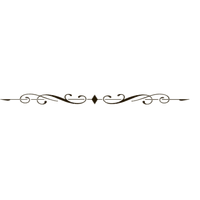 Пам’яткаучасника обласної травневої школи методистаБудь активним учасником – від тебе залежить ефективність роботиБудь позитивним та доброзичливим – від тебе залежить настрій та атмосфераБудь витривалим – на тебе чекає робота в командахНе забувай підкріпитися!Не забувай працювати постійно!Фотографуй, спілкуйся, відпочивай у роботі!Бажаємо успішної роботи!Кількість бібліотек – 1 853Спеціальних і спеціалізованих – 1 187профспілкових – 19науково-технічних – 35вищих навчальних закладів – 91шкільних – 918інших – 124  Публічні бібліотеки системи Міністерства культури — 666у т. ч.КЗК «Дніпропетровська обласна універсальна наукова бібліотека       ім.  Первоучителів слов’янських Кирила і Мефодія»КЗК «Дніпропетровська обласна бібліотека для молоді ім. М.Свєтлова»КЗК «Дніпропетровська обласна бібліотека для дітей»Кількість ЦБС – 23кількість бібліотек, що об’єднані в ЦБС – 364кількість бібліотек, що не входять до  складу ЦБС – 299з них, що входять до ОТГ – 237Бібліотек – 663  у т.ч.:центральних для дорослих – 33центральних для дітей – 29 у сільській місцевості – 458Загальна площа приміщень – 97 076 м2Загальний фонд документів – 13 241 559 прим. видань                                                        у т. ч.в ЦБС – 9 874 608 прим. виданьв сільських бібліотеках – 2 911 073 прим. виданьКористувачів –  783 435  чол. Відвідувань – 5 240 217  чол.Документовидача–  15 752 793 прим. виданьКомп’ютеризовано бібліотек – 352Мають доступ до Інтернету – 283Мають електронну пошту – 245Мають доступ до зони Wi-Fi - 149Бібліотечний персоналВсього бібліотечних фахівців – 1 572 чол. зі спеціальною бібліотечною освітою – 949 чол.